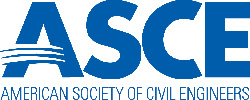 ASCE OUTSTANDING SECTION & BRANCH WEBSITE AWARD2024 EVALUATION CRITERIAVery large Sections and Branches:	>4,000Large Sections and Branches:	1,501-4,000Medium Sections and Branches:	501-1,500Small Sections and Branches:	<501  SECTION A – Web Format and Navigation:  SECTION B – Web Content and Accuracy:SECTION C – Special Features and Interaction:Ease of navigation, intuitive and consistent navigation – findability of content0-8 pts.Proper use of ASCE logo, names and branding at local, regional and Society level0-5 pts.Appealing visual design, effective use of space/logical layout of all pages and files on the site.0-5 pts.Effective use of graphics/banners to transition between pages.0-4 pts.Clear consistent style and formatting on the website (same header fonts for each section, links should be referred to in a consistent manner, and pictures should be uniformly sized).0-4 pts.Total:26 maximum ptsArticles are relevant to a large cross section of members0-3 pts.Most important/newsworthy articles are featured on home page in a clear and catchy message.0-3 pts.Local, Regional and Society issues addressed in website content.0-3 pts.Cross promotion (e.g. links student chapters, younger members, institutes, local committees) - no more than 1 point per link and maximum of 3 pts total).0-3 pts.Contains a calendar of upcoming events within the Section, Branch or other adjacent Sections and Branches.0-7 pts.Includes listing of local officers & committee chairs.0 -3 pts.Recognition of local members (e.g., award winners, scholarship winners, life members, etc.) within the current ASCE year.0-3 pts.Membership information for new members and member benefits.0-5 pts.Feedback page with pertinent contact information (i.e., generic email address) or comments directed to Section/Branch leaders.0-4 pts.Total:34 maximum ptsTimeliness of information (current within past 6 months).0-5 ptsLocal career opportunities including but not limited to job listings and career ladders and opportunities within the Civil Engineering Profession.0-5 ptsSpecial events, projects, or initiatives highlighted (e.g. report card, history or heritage landmarks or destinations, bridge contest).0-5 ptsMember interaction through links to social media sites, blogs or interactive messages.0-5 ptsBonus points for innovative or creative components of the website that provide additional value to members.0-5 ptsWebsite accessibility - Subtract points if the website is down during repeated judging attempts. (Please notify the Global Geographic Services Department if a website is repeatedly down.)Subtract 10 ptsTotal:25 maximum pts